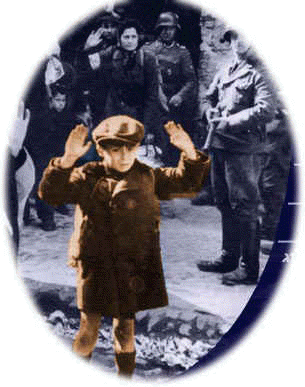 I.I would like to be an artist
So I could make a Painting of you
Little Polish BoyStanding with your Little hat on your head
The Star of David on your coat
Standing in the ghetto with your arms up as many Nazi machine guns pointing at youI would make a monument of you and the world who said nothingI would like to be a composer so I could write a concerto of you
Little Polish BoyStanding with your Little hat on your head
The Star of David on your coat Standing in the ghetto with your arms up as many Nazi machine guns pointing at youI would write a concerto of you and the world who said nothing.II.I am not an artist
But my mind had painted
a painting of youTen Million Miles High is the Painting
so the whole universe can see you Now
Little Polish BoyStanding with your Little hat
on your head
The Star of David
on your coat
Standing in the ghetto with your arms up as many Nazi machine guns pointing at youAnd the World who said nothingI'll make this painting so bright
that it will blind the eyes
of the world who saw nothingTen billion miles high will be the monument
so the whole universe can remember of you
Little Polish BoyStanding with your Little hat
on your head
The Star of David
on your coat.III.Standing in the ghetto
with your arms up
as many Nazi machine guns pointing at youAnd the monument will tremble so the blind world
Now will knowWhat fear is in the darknessThe world
Who said nothingI am not a composer
but I will write a composition
for five trillion trumpets
so it will blast the ear drums
of this worldThe world's
Who heard nothingI
am
Sorry
that
It was you
and
Not me